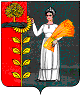 РОССИЙСКАЯ ФЕДЕРАЦИЯСОВЕТ ДЕПУТАТОВ СЕЛЬСКОГО ПОСЕЛЕНИЯХВОРОСТЯНСКИЙ СЕЛЬСОВЕТДобринского муниципального района Липецкой области22-я сессия VI созыва        Р Е Ш Е Н И Е08.06.2022                        ж.д.ст.Хворостянка                      № 88-рсО признании утратившими силу некоторых решений Совета депутатов сельского поселения Хворостянский сельсовет Добринского муниципального районаРассмотрев законодательную инициативу Совета депутатов сельского поселения Хворостянский сельсовет о признании утратившими силу решений  Совета депутатов сельского поселения Хворостянский сельсовет, в целях приведения в соответствие с действующим законодательством нормативной правовой базы Совета депутатов сельского поселения Хворостянский сельсовет,  руководствуясь Уставом  сельского поселения Хворостянский сельсовет, Совет депутатов сельского поселения Хворостянский сельсовет Добринского муниципального районаРЕШИЛ:1.Признать утратившими силу следующие решения Совета депутатов сельского поселения Хворостянский сельсовет:1.1.№ 101-рс от 31.10.2017г. «О Правилах благоустройства на территории сельского поселения Хворостянский сельсовет Добринского района Липецкой области»;1.2. № 210-рс от 17.10.2019г. «О внесении изменений в Правила благоустройства на территории сельского поселения Хворостянский сельсовет Добринского района Липецкой области».2. Настоящее решение вступает в силу со дня его официального обнародования.Председатель Совета депутатовсельского поселения Хворостянский сельсовет                                                                    С.И.Шарова